DUBLIN INDOOR CHAMPIONSHIPS ENTRY FORM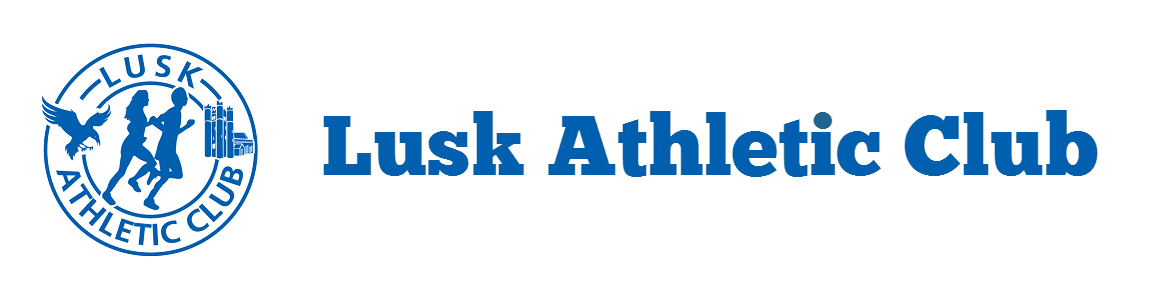 DUBLIN INDOOR JUVENILE CHAMPIONSHIPS FEBRUARY 2016EVENTSAGREEMENT €3 per event or €12 for all eventsAll entries & payment must be received by end of Training Session on Tuesday 2nd FebruaryYou can email your entry form to aidanmckenna347@gmail.com   orCircle the event you would like to do and hand back to Aidan at Tuesday or Thursday night training with payment SignaturesParent’s NameFriday 12th Feb Select DayAthlete’s NameSaturday 13th Feb Select DayPhone Sunday 14th Feb Select DayEmailSaturday 20th Feb  Select DayDOBAGELife Reg No. Year Reg No.U-9   Girls/Boys60m, 500mU-10 Girls/Boys60m, 500m, Long JumpU-11 Girls/Boys60m, 600m, Long JumpU-12 Girls/Boys60m, 600m, Long jump, High Jump, Shot Putt 2Kg, U-13 Girls/Boys60m, 600m, Long jump, High Jump, Shot Putt 2Kg, Hurdles 60m – 2’3, U-14 Girls/Boys60m, 800m, Long jump, High Jump, Shot Putt (Girls 2Kg) (Boys 2.72Kg), Hurdles 60m (Girls - 2’3) (Boys – 2’6), WalkU-15 Girls/Boys60m, 800m, Long jump, High Jump, Shot Putt (Girls 2.72Kg) (Boys 3Kg), Hurdles 60m (Girls - 2’6) (Boys – 2’9), Pole Vault, WalkU-16 Girls/Boys60m, 800m, 1500m, Long jump, High Jump, Shot Putt (Girls 3Kg) (Boys 4Kg), Hurdles 60m (Girls - 2’6) (Boys – 2’9), Pole Vault, WalkU-17 Girls/Boys60m, 800m, 1500m, Long jump, High Jump, Shot Putt (Girls 3Kg) (Boys 5Kg), Hurdles 60m (Girls - 2’6) (Boys – 3ft), Pole Vault, WalkU-18 Girls/Boys 60m, 800m, 1500m, Long jump, Triple Jump, High Jump, Shot Putt (Girls 3Kg) (Boys 5Kg), Hurdles 60m (Girls - 2’6) (Boys – 3ft), Pole Vault, WalkU-19 Girls/Boys60m, 800m, 1500m, Long jump, Triple Jump, High Jump, Shot Putt (Girls 4Kg) (Boys 6Kg), Hurdles 60m (Girls - 2’9) (Boys – 3’3), Pole Vault, WalkParent’s Signature Athlete’s Signature Name Name DateDate